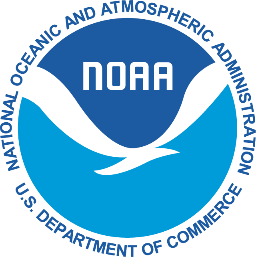 COASTAL PELAGIC FISHING LIMITED ENTRY PERMIT TRANSFER FORMThis form is intended to be used for all transfers of limited entry permits to either a new vessel and/or a new owner. Mail to: Permits Office, 501 W Ocean Blvd., Suite 4200, Long Beach, CA 90802SECTION 1: CURRENT PERMIT HOLDER INFORMATION SECTION 2: VESSEL INFORMATION SECTION 3: SIGNATUREI CERTIFY THAT THE ABOVE INFORAMTION IS COMPLETE, TRUE, AND CORRECT TO THE BEST OF MY KNOWLEDGE. SIGNATURE _____________________________________NAME (PRINTED) _____________________________ DATE _________________*Overall Length (ft) is the horizontal distance between the outboard side of the foremost part (bow) of the hull and the outboard side of the aftermost part (stern) of the hull.**Calculated Gross Tonnage (GT) means gross tonnage as determined by the formula in 46 CFR 69.209(a) for a vessel not designed for sailing   (0.67 x length (ft) x breadth (ft) x depth (ft) / 100). A vessel’s length, breadth, and depth are those specified on the vessel’s certificate of documentation issued by the U. S. Coast Guard, tonnage certificate, or marine survey. SEE PAGE 2 FOR NEW PERMIT HOLDER INFORMATIONSECTION 4: NEW POERMIT HOLDER INFORMATIONSECTION 5: NEW VESSEL INFORMATION Include a copy of the Coast Guard Documentation, Tonnage Certificate, or marine survey. SECTION 6: NEW PERMIT HOLDER SIGNATUREI CERTIFY THAT THE ABOVE INFORAMTION IS COMPLETE, TRUE, AND CORRECT TO THE BEST OF MY KNOWLEDGE. SIGNATURE _____________________________________NAME (PRINTED) _____________________________ DATE _________________*Overall Length (ft) is the horizontal distance between the outboard side of the foremost part (bow) of the hull and the outboard side of the aftermost part (stern) of the hull.**Calculated Gross Tonnage (GT) means gross tonnage as determined by the formula in 46 CFR 69.209(a) for a vessel not designed for sailing   (0.67 x length (ft) x breadth (ft) x depth (ft) / 100). A vessel’s length, breadth, and depth are those specified on the vessel’s certificate of documentation issued by the U. S. Coast Guard, tonnage certificate, or marine survey. ***Warning: A false statement on this form is punishable by permit sanctions (revocation, suspension, or modification) under 15 CFR part 904, a civil penalty up to $100,000 under 16 USC 1858, and as a federal crime under 18 USC 1001.Paperwork Reduction Act - Public reporting burden for this collection is estimated to average 30 minutes per response, including the time for reviewing instructions, searching existing data sources, gathering and maintaining the data needed, and completing and reviewing the collection of information.  Notwithstanding any other provisions of the law, no person is required to respond to, nor shall any person be subjected to a penalty for failure to comply with, a collection of information subject to the requirements of the Paperwork Reduction Act, unless that collection of information displays a currently valid OMB Control Number.  Send comments regarding this burden estimate or any other aspect of this collection of information, including suggestions for reducing this burden to West Coast Region, NMFS, 501 West Ocean Blvd., Suite 4200, Long Beach, California 90802-4213.PERMIT HOLDER / BUSINESS NAMEPERMIT HOLDER / BUSINESS NAMEPERMIT HOLDER / BUSINESS NAMEADDRESS, CITY, STATE, ZIP CODEADDRESS, CITY, STATE, ZIP CODEADDRESS, CITY, STATE, ZIP CODETELEPHONECELL PHONEEMAILVESSEL NAMEPERMIT NUMBERUS COAST GUARD DOC OR STATE REGISTRATION NUMBERPERMIT FIXED GROSS TONNAGE**NEW PERMIT HOLDER / BUSINESS NAMENEW PERMIT HOLDER / BUSINESS NAMENEW PERMIT HOLDER / BUSINESS NAMEADDRESS, CITY, STATE, ZIP CODEADDRESS, CITY, STATE, ZIP CODEADDRESS, CITY, STATE, ZIP CODETELEPHONECELL PHONEEMAILVESSEL NAMEVESSEL NAMEVESSEL NAMEVESSEL NAMEUS COAST GUARD DOC OR STATE REGISTRATION NUMBERUS COAST GUARD DOC OR STATE REGISTRATION NUMBERHOME PORTINTERNATIONAL RADIO CALL SIGNOVERALL LENGTH (FT)*BREADTH (FT0DEPTH (FT)CACULATED VESSEL GROSS TONNAGE**